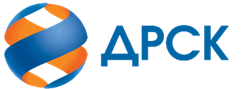 Акционерное Общество«Дальневосточная распределительная сетевая компания»(АО «ДРСК»)УТВЕРЖДАЮ Председатель Закупочной комиссии1 уровня АО «ДРСК    __________________С.А. Коржов«    »_______________ 2024 г.Уведомление о внесении измененийв Извещение о закупке и Документацию о закупке по Аукциону в электронной форме в электронной форме участниками которого могут быть только субъекты МСП на право заключения договора Лот № 114101-ТПИР ОБСЛ-2024-ДРСК-ХЭС ОКПД2 42.22.22.120 Выполнение строительно-монтажных работ (включая поставку оборудования и материалов) по реконструкции ПС 110 кВ Южная с установкой шкафов РЗА – 4 шт, заменой трансформаторов тока – 24 шт. (РЖД ОАО) в рамках выполнения инвестиционного проекта N_27-ХЭС-5501 филиала "Хабаровские электрические сети"
№1	от   «08»       04    2024 г.Организатор/Заказчик: АО «Дальневосточная распределительная сетевая компания» (далее – АО «ДРСК»). (Почтовый адрес: 675004, Амурская обл., г. Благовещенск, ул. Шевченко, 32, тел. 8 (4162) 397-147Способ и предмет закупки: Аукцион в электронной форме в электронной форме участниками которого могут быть только субъекты МСП на право заключения договора: Лот № 114101-ТПИР ОБСЛ-2024-ДРСК-ХЭС ОКПД2 42.22.22.120 Выполнение строительно-монтажных работ (включая поставку оборудования и материалов) по реконструкции ПС 110 кВ Южная с установкой шкафов РЗА – 4 шт, заменой трансформаторов тока – 24 шт. (РЖД ОАО) в рамках выполнения инвестиционного проекта N_27-ХЭС-5501 филиала "Хабаровские электрические сети"Извещение размещено в Единой информационной системе в сфере закупок, на Официальном сайте www.zakupki.gov.ru (далее — «ЕИС»)» www.zakupki.gov.ru (далее — «ЕИС») от 28.03.2024 г. №32413438242Внесены следующие изменения в Извещение о закупке и Документацию о закупкеПункты   Извещения читать в следующей редакции: Пункты Документации о закупке читать в следующей редакции:  Все остальные условия Извещения и Документации о закупке остаются без изменения.Ирдуганова И.Н.(4162) 397-147 №
 НаименованиеСодержание пункта Извещения15Дата начала – дата и время окончания срока подачи заявокДата начала подачи заявок:«28» марта 2024 г.  Дата и время окончания срока подачи заявок:«16» апреля 2024 г. в 09 ч. 00 мин.  (по московскому времени)17Дата и время проведения аукционаДата и время проведения аукциона:«07» мая 2024 г. в 08 ч. 00 мин. (если иное время не установлено оператором ЭТП в автоматическом режиме) (по московскому времени) № 
 Наименование пунктаСодержание пункта1.2.17Срок предоставления Участникам разъяснений по Документации о закупкеДата и время окончания срока предоставления разъяснений:«16» апреля 2024 г. в 09 ч. 00 мин. Организатор вправе не предоставлять разъяснение в случае, если запрос от Участника поступил позднее чем за 3 (три) рабочих дня до даты окончания срока подачи заявок, установленной в пункте 1.2.18   1.2.18Дата начала – дата и время окончания срока подачи заявокДата начала подачи заявок:«28» марта 2024 г.   Дата и время окончания срока подачи заявок:«16» апреля 2024 г. в 09 ч. 00 мин. (по московскому времени)  1.2.19Дата рассмотрения первых частей заявокДата окончания рассмотрения первых частей заявок:«03» мая  2024 г.1.2.20Дата и время проведения аукционаДата и время проведения аукциона:«07» мая 2024 г. в 08 ч. 00 мин. (если иное время не установлено оператором ЭТП в автоматическом режиме)   (по московскому времени )  1.2.22Дата рассмотрения вторых частей заявок Дата окончания рассмотрения вторых частей заявок:«27» мая  2024 г.1.2.23Дата подведения итогов закупки Дата подведения итогов закупки:«28» мая 2024 г. 